福建省厦门双十中学2017年招收高中艺术、体育特长生方案为全面推进素质教育，繁荣校园文化，推动我校高中多样化发展，实现多元化培养目标，发挥我校办学优势，根据《厦门市2017年高中阶段各类学校招生工作方案》，结合我校办学实际和特色，制定本方案。一、招生对象符合我市普通高中普通生报名条件且初中阶段均在学籍所在校实际就读的2017年应届初中毕业生。二、招生项目和名额1．舞蹈12名2．器乐演奏12名（其中我校管弦乐队、管乐队紧需项目乐手8名，★每个项目乐手录取不超过2名，报考项目限于小提琴、中提琴、大提琴、低音提琴、长笛、单簧管、双簧管、大管、小号、圆号、长号、大号、次中音号、竖琴；民族乐队紧需项目乐手4名，★每个项目乐手录取不超过1名，报考项目限于二胡、柳琴、扬琴、琵琶、中阮、笛子、唢呐、笙。3．田径3名（项目限短、中、长距离跑；跳高、跳远、三级跳远）4. 女子篮球5名5．女子足球10名（其中守门员录取不超过1名）若报考人数或测试合格考生数不足，可不招满。三、培养目标培养全面发展，在舞蹈、器乐演奏、田径、篮球、足球运动某方面特长突出的优秀高中生。为艺术院校、普通高校输送高水平艺术人才；为体育院校、普通高校或专业运动队输送高水平运动员。★特长生入学后必须常年坚持参加训练，并能在高中阶段参加各级各类演出、比赛，取得好成绩。四、报名条件综合素质评价毕业总评六个维度全部达到良好以上，审美与表现维度（艺术特长）或“运动与健康”维度（体育特长）表现突出，具备高中学习的文化基础和学习能力，符合学校招生要求。报考艺术特长生（舞蹈）应具有较高的舞蹈表演能力，初中阶段参加过教育行政部门或文化行政部门组织的艺术比赛或大型表演；报考艺术特长生（器乐演奏）应具有较高的器乐演奏能力或有参加乐队演奏经历。报考体育特长生应具有良好的身体素质和较高的运动技能，报考田径、女子篮球项目的，应是田径、篮球运动专项特长突出，在初中阶段获区级比赛第一、二名，或市级比赛前三名，或省级比赛前五名，或具有二级运动员证书；报考女子足球项目的，应是足球运动专项特长突出或具备足球运动员潜质，初中阶段参加校级以上足球队训练（提供相关证明并说明参加足球队训练的时间、经历）。    以上均须提供相关奖状、证书、证明材料。材料应确保真实，若有造假，一经发现，立即取消特长生资格。五、报名须知（一）报名时间：2017年4月 27日-- 月28日，5月2日—5月4日上午8：00—11：30  下午2;30—5：30（二）报名地点与联系电话：1. 厦门双十中学教务处（枋湖校区），厦门市枋湖路789号，电话：5766188  57663082. 厦门双十中学教务处（镇海校区），厦门市镇海路33号，电话：2113979  （三）报名需提交材料： 1. 厦门双十中学2017年招收高中特长生报名表（该表可直接向我校教务处索取，或从我校网站上下载，用A4纸打印）；2. 身份证原件及复印件；3. 获各类表彰、奖励证书原件及复印件；参加活动的相关证明；4．学生素质报告册（初中）原件及复印件；5．近期正面免冠半身一寸照片1张（与报名表上的照片同一底片），背面写上姓名、现所在学校名称。★特别提醒：根据市教育局规定，“每位考生只能报考一所学校、一个项目，不得兼报。”六、特长测试内容由市教育局统一组织特长测试。   舞蹈特长测试内容（总分100分）1.舞蹈基本功——测试软开度、力度、跳转翻等技巧（40分）；2.三分钟左右的自选舞蹈剧目（限于古典舞、现代舞、民间舞、芭蕾舞）表演（60分）。★注意事项1.考生舞蹈伴奏音乐自备，伴奏音乐一律使用光盘（用CD格式）。每盘一首，并在CD封面上标明曲目和考生姓名。2.报考舞蹈者女生统一穿连体体操服，男生穿训练服。舞蹈表演不穿演出服，统一穿体操服，女生头发一律盘起，不化装。不准穿高跟鞋和踢踏舞鞋（带铁钉的鞋子）进入考场。   器乐演奏特长测试内容（总分100分）1.现场演奏三分钟左右自选乐曲，不带伴奏（80分）；2.音高模唱（10分）、旋律模唱（10分）。★注意事项测试时所需要的乐器和设备（除谱架外）自备，田径特长测试内容（总分100分）1.基本素质与技能（20分）（1）100米跑（8分）（2）立定跳远（8分）（3）田径专项技能（4分）小步跑、高抬腿跑、后蹬跑、跨步跳，每小项1分，根据完成的动作质量进行评分。2.专项测试（80分）从个人成绩证明的项目中自选一项参加测试（限跑、跳类）。把100米作为专项的考生，得再次进行100米专项测试。女子篮球特长测试内容（总分100分）1.身体素质及技术（80分）（1）100米（10分）（2）助跑摸高（10分）应单脚起跳摸高。（3）5.8米×6折返跑（底线至罚球线）（20分）（4）60秒投篮（20分）投篮必须在弧线外，不准踩线，踩线投篮投中无效；向上起跳投篮时要有明显的腾空时间。（5）半场V字往返运球上篮（20分）详见“备注1”说明2.半场或全场比赛：根据学生技术运用，战术意识，比赛作风等方面进行评分（20分）女子足球特长测试内容（总分100分）按报考“非守门员、守门员”分别进行测试。测试对象——非守门员1.专项身体素质测试（30分）（1）30米直线不同间距绕杆跑（15分），详见“备注2”说明。（2）5×25米折返跑（15分），详见“备注3”说明。2.基本技术测试（40分）（1）灵活性、协调性综合测试（20分），详见“备注4”说明。（2）带球转身射门（20分），详见“备注5”说明。3.比赛能力测试（30分）分优秀、良好、及格、不及格四个等级，对考生的技术运用、战术意识、比赛作风等方面进行评价。测试对象——守门员1.身体专项测试(30分)（1）立定跳远（15分）（2）30米直线不同间距绕杆跑（15分），详见“备注2”说明。2.守门员专项技术(40分)（1）接球技术（10分）（2）扑球技术（10分）（3）手抛球抛准（10分）女生距离20米，单球用手抛到指定区域内。（4）发球门球和踢凌空球（10分）限定20米宽度范围内，超过范围成绩无效。 3.比赛能力测试（30分）进行3V3或4V4的小型比赛，在比赛中对守门员比赛能力进行评定。针对学生技术运用，战术意识，比赛作风等方面进行评价分优秀、良好、及格、不及格四个等级。体育项目测试备注附后。七、录取办法特长测试合格且中考报名第一志愿填报厦门双十中学的考生，艺术特长生在投档分不低于我校普通生最低录取分数的80%，体育特长生在投档分不低于我校普通生最低录取分数的65%的前提下，分类（舞蹈类；管弦乐演奏类；民乐演奏类；田径类；女子篮球类；女子足球类）按特长测试成绩每类由高分到低分录取。管弦乐演奏类、民乐演奏类录取时还需按项目限额，管弦乐演奏类每个项目录取不超过2名; 民乐演奏类每个项目录取不超过1名。八、招生程序与时间安排（一）2017年5月11日在双十中学网站公布经资格审核合格、参加特长测试名单。（二）特长测试时间  2017年5月13日-14日特长测试地点  舞蹈、器乐演奏在双十中学枋湖校区；田径、女子篮球在厦门一中高中部；女子足球在厦门二中五缘校区。（三）公示特长测试结果  全市统一组织的特长测试结果将于测试后一周内同时在厦门市教育局网站、市招办网站和厦门双十中学网站公示。九、相关电话、网址（一）厦门市教育局  http://www.xmedu.gov.cn（二）厦门市招生考试委员会办公室  http://www.xmzskszx.net（三）厦门双十中学  http://www.sszx.cn 招生咨询电话:5766188  5766308  2113979 2113982招生监督电话：2117888  5766166  5766369福建省厦门双十中学2017年4月25日附：体育项目测试备注附件下载:
·厦门双十中学2017年招收高中特长生报名表.doc1.女子篮球“半场V字往返运球上篮测试”说明，如图2。方法：听信号考生从起点出发，用右手运球并上篮（球必须投到进为止），自抢篮板球后同样用右手运向折返点，绕过标志杆换成左手运球并上篮（球必须投到进为止），自抢篮板球后同样用左手运向终点，人与球均过终点计时停止。两次机会，取最优成绩，两次测试，均出现违规现象，成绩以零分计算。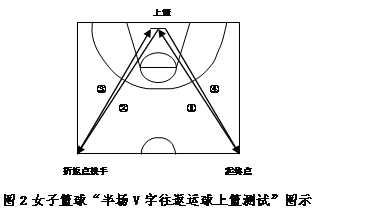 2．足球“30米直线不同间距绕杆跑”说明，如图4。方法：测试队员在A起点采用站立式起跑，自己决定开始跑动的时间，单脚离地即开始计时，跑动时必须绕过每一根标志杆（高度1.5米以上），越过B终点计时停止。两次机会，取最优成绩。若出现未绕过标志杆将视为犯规，二次测试犯规成绩以零分计算。3.足球“5×25米折返跑测试”说明，如图5。方法：考生采用站立式起跑从A点出发，单脚离地即开始计时，推倒标志桶B即返回起点A，推倒起点A标志桶后返回跑向C点，推倒标志桶C，再返回起点A，直至依次推倒标志桶D、E、F后返回A起点，越过A起终点线，计时停止。一次机会，若出现未按顺序推倒标志桶或未推倒全部标志桶的情况，视为犯规，补测一次，再次犯规，成绩以零分计算。4．足球“灵活性、协调性综合测试”说明，如图8。方法：考生听信号从A点出发，快速跑至B点推倒B点的标志桶后，快速返回A点，经A点标志外围，快速跑至D点推倒D点标志桶后，快速返回A点，在ABCD区域内前滚翻（或单肩前滚翻）后快速冲过C终点，计时停止。两次机会，取最优成绩。测试中如没有推倒所规定的B、D点的标志桶；没有经A点外围跑动或做前滚翻，视为犯规。二次测试犯规成绩以零分计算。5.足球“带球转身射门测试”说明，如图9。方法：第一次测试：考生听信号从AB线出发，向CD线运球，人、球越过CD线后，将球运回AB线，之后再返回CD线，最后将球运过AB线，将球踩停，计时停止。考生需完成三个转身动作，左右脚不限。第二次测试：考生听信号从AB线出发，向CD线运球，人、球越过CD线后，将球运回AB线，之后再运回CD线，过CD线后返回，最后在ABCD区域内完成射门。球越过球门线计时停止。射进球门F区内（含击中外侧门柱）得2分，射进球门E区内（含E区门柱）得1分,射出球门不得分。每人测试一组（一组为“第一次测试”和“第二次测试”），两次成绩相加为本人总成绩，射门分数另计入总分。注：若球员在测试中出现球没有越过AB或CD线，测试结束时没有用脚在AB线外将球踩停，射门时没在射门区域内完成动作，或摔倒、绊倒、滑倒等其他事故，可重测一次，如两次测试均未通过则该项测试成绩以零分计算。※90-100分为优秀、75-89分为良好、60-74分为及格、59分及以下为不及格。